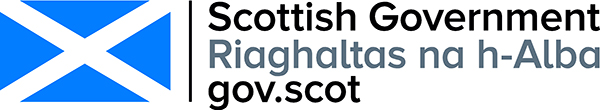 Consultation on the Supporting Disabled Children,
Young People and their Families ResourceRESPONDENT INFORMATION FORMPlease Note this form must be completed and returned with your response.To find out how we handle your personal data, please see our privacy policy: https://beta.gov.scot/privacy/Are you responding as an individual or an organisation? 	Individualx	OrganisationFull name or organisation’s namePhone number Address Postcode Email  enquiries@childrenshealthscotland.org The Scottish Government would like your permission to publish your consultation response. Please indicate your publishing preference:x	Publish response with name	Publish response only (without name) 	Do not publish responseWe will share your response internally with other Scottish Government policy teams who may be addressing the issues you discuss. They may wish to contact you again in the future, but we require your permission to do so. Are you content for Scottish Government to contact you again in relation to this consultation exercise?x	Yes	NoCONSULTATION QUESTIONSThis document contains brief explanations of the content included in the Draft Framework. Please refer to the full Consultation Document, available for download separately, to answer in more detail.    1. Title2. FormatThe format of this resource will be primarily digital, so that it is responsive to the real world, and changes as improvements are made. The resource will be underpinned by a commitment to communicate the content in ways that are inclusive (easy to understand) and accessible (for example in Easy Read). It is also important for children and young people to access as much of this information as they wish, therefore a version aimed specifically at them will be considered. 3. Our Vision for the Resource (page 3)We aim to provide clear, accessible information on national policies, entitlements, rights and the different options for support available.  The guides to policies will be interspersed with examples and real life case studies to showcase what best practice looks like.4. The Big Picture: Understanding the Wider Impacts of Disability (page 5)This section aims to introduce people to complex issues suis working to mitigate their impact in a general sense, but also recognises that these issues often disproportionately affect people with disabilities.5. SECTION 1: Rights and Information Awareness (page 8)This section focuses on broad topics such as Human Rights and the role of advocacy as an important mechanism for realising those rights.  The section also looks at the different ways we communicate and addresses the specific information needs of disabled children, young people and their families by recognising key issues and concerns. 6. SECTION 2: Accessibility of Support (page 16)A core aim of the resource is to provide information on the support available to the families of disabled children and young people.  This section is designed to be a starting point for the families of disabled children and young people to find out about the kinds of support available to them, to empower individuals and communities and to promote a fairer Scotland for all. 7. SECTION 3: Transitions (page 48)Transition is the period when young people develop from children to young adults.  It is not a single event, such as leaving school, but rather a growing-up process that unfolds over several years and involves significant emotional, physical, intellectual and physiological changes.  During this period young people progressively assume greater autonomy in many different areas of their lives and are required to adjust to different experiences, expectations, processes, places and routines.  Transitions also impact on the family or those who care for the young person.8. GENERAL QUESTIONSEND OF CONSULTATION5b continuedIt would be helpful if the UNCRC Article numbers were included where mention is made of the 4 general principles as follows: Non-discrimination – Article 2 Best interests – Article 3 Survival and development – Article 6 Children’s views given due weight – Article12 It would also be helpful to include UNCRC 23 – disabled children’s rights and UNCRC 31 – right to play UNCRC 28 – right to EducationUNCRC 24 – right to access health services UNCRC 17 – right to information There is no mention of the Children and Young People (Scotland) Act 2014 and GIRFEC as the national model for upholding and promoting a child’s health and wellbeing along with the well-being indicators. This seems to be an omission. We suggest linking to the Commissioner’s website and the UNCRC articles in picture format – there is a child and a young people’s version. https://www.cypcs.org.uk/rights/picturePage 13 –mention has been made of Together and the CYP Commissioner Scotland. We would recommend also including Children’s Health Scotland as the only 3rd sector organisation dedicated solely to the promotion of children and young people’s rights in health. The 10-point European Association for Children in Hospital (EACH) Charter is endorsed by the Scottish Government and used by health boards as a bench mark for children’s services. EACH -https://www.childrenshealthscotland.org/resource/each-charter-full/CHS has recently developed a digital e-Learning resource supporting practitioners in health and social care to further and pursue rights-based practice in their work. To access the course(s) please follow 
www.enetlearn.com/childhealthscotQ6 Please indicate whether the information within the about each of the following topics is sufficient?Consider changing the chapter heading “Accessibility of Support”  to: “Support and Information”Q6 Please indicate whether the information within the about each of the following topics is sufficient?Consider changing the chapter heading “Accessibility of Support”  to: “Support and Information”Q6 Please indicate whether the information within the about each of the following topics is sufficient?Consider changing the chapter heading “Accessibility of Support”  to: “Support and Information”Q6 Please indicate whether the information within the about each of the following topics is sufficient?Consider changing the chapter heading “Accessibility of Support”  to: “Support and Information”Yes No Don’t know National Policy ContextxGetting it Right for Every Child xHealth and social carexSelf-Directed SupportxMental HealthxSupport for the whole familyxHousing OptionsxFinancial SupportxEarly Learning and Childcare/Education system X separate these into ELC and EducationAccess to/links with local community xMaking accessible journeys/accessible travel and holidaysxSafety and Justicex6b continuedThere is much mention of Autism throughout the document which runs counter to the assertion elsewhere that this resource will not deal with condition specific informationIt would be good to include a case study that demonstrates how advocacy can be vital in supporting CYP to have their views heard and taken into considerationPages 18-19 – there is too much detail here and families who are interested and need to know about this can read it by going through the websites. It would be worth including a link to the EACH charter which addresses CYP’s rights in relation to their health and healthcare https://www.each-for-sick-children.org/ Page 20 SDS – for information on Self Directed Support please see this guide.  https://contact.org.uk/advice-and-support/social-care/Page 21 - AHPs - https://contact.org.uk/media/1158641/concerned_about_your_child.pdfPage 21 – it is good to see a reference to Sleep Scotland as this is often a major concern for families caring for a disabled child. We would also recommend the Contact Guide on the role of Allied Health Professionals who are often a life line for families. https://contact.org.uk/media/1158641/concerned_about_your_child.pdfPage 22 – this section seems quite random with no order to what is in it and we move from SDS to Palliative Care and Allied Health Professionals to Complaints Procedures without much logic. Some of these would be better placed in the Support for the Whole Family section. Page 22 – left hand side reference to Palliative Care – mention should be made here of the Scottish Children and Young People’s Palliative Care Network (SCYPPN) which is specifically Paediatric. There are ongoing plans for a NMCN for Palliative care to be called PELICAN – for more information please apply to Caroline Porter or Neal Healy at the SCYPPN via Danielle.harley@chas.org.ukPage 22 – please add Contact’s Guide to social care services https://contact.org.uk/advice-and-support/social-care/Page 23 – left hand side, para 1 – resource centre link does not work page does not exist.  Page 23 - None of these topics, which are not properly headed up, seem to relate to the Self-Directed Support section. The section under -If I am not happy with my care - should also contain the NHS Inform link which has information for children and young people. https://www.nhsinform.scot/care-support-and-rights/health-rights/young-people/information-for-young-people-using-nhs-servicesas well as NHS Inform universal health rights and patients charterhttps://www.nhsinform.scot/care-support-and-rights/health-rights#feedback-and-complaints6b continuedPage 24 – Mental Health and Wellbeing–there is nothing specific on this page about how/where/who to get in touch if you are concerned about your child’s mental wellbeing. What does a family do who is concerned? Speak to their GP. There should be information here about Mental Health and Emotional Well-being in schools, counselling, the Scottish Mental Health First Aid (SMHFA) programmes and organisations like SAMH. Place to be - https://www.place2be.org.uk/what-we-do/where-we-work/our-work-in-scotland/SAMH - https://www.samh.org.uk/SMHFA - http://www.smhfa.com/Given a possible absence of CAMHS provision for some families, we would recommend signposting to Hands on Scotland http://www.handsonscotland.co.uk/Page 24 – Support for the Whole Family –there are support and guides on family life available via the Contact website on siblings, grandparents, relationships, your child’s behaviour, as well as family support groups for a range of conditions – both more common and rare. Page 25 – the example given on this page in the box is another autism example whenit would be helpful to use another condition.  Page 25 – right hand side – we very much welcome the information relating to the CEN network and we are their 3rd sector partners and we strongly recommend including a link to ALL the national MCNs as disability can flow from one of a huge number of different conditions. Again, to devote nearly a whole page to one MCN when there are so many others is debatable and listing here what can be easily found by visiting their website. However, while the 3rd and 4th paragraphs mention information and a booklet, there is no mention of the very important suite of e-Learning modules on a range of useful topics, one of which is transition. Page 26 –under More Information, it would be helpful to include Contact’s medical directory information so that families can access information on any condition, rare or otherwise. https://contact.org.uk/medical-information/Page 27 – We welcome the fact that you have included the Family Fund in this resource as a life line for families in terms of accessing resources and supports. There is also a varied case study (page 28) showing just how one child and their family have benefited from Family Fund support. Page 29 – Housing – there is some very helpful information on this page to which could be added 2 other Scottish Government links::SG - https://beta.gov.scot/policies/housing-and-independent-living/SG – Scheme of Assistance https://www.gov.scot/Topics/Statistics/Browse/Housing-Regeneration/HSfS/SoA6b continuedHowever, it will also be important to include information on housing adaptations for families with disabled children. See this guide:https://contact.org.uk/media/1174648/aids_adaptations_and_equipment.pdfPages 30 and 31 – Financial Support While this subject is of extreme importance in the lives of families affected by disability, this resource should not be the vehicle for carrying all the information relating to financial matters for families and should instead signpost to the relevant organisations. Given the link made in The Big Picture (pages 5 and 6)between Poverty and ACEs and disability, we would suggest also including a link to the Child Poverty Action Group website where there is a specific section on Disabled Children and Young People with a very useful Benefits Checklist:  http://www.cpag.org.uk/scotland/factsheetsin addition to Contact’s guide Money Matters and other Benefit related materials. See the following: https://contact.org.uk/media/1174614/money_matters.pdfFamilies should also know that they can have what is called a benefit check by calling the Contact Helpline 0808 808 3555 and asking. There are Scotland specific advisers based here whose  job it is to advise families in Scotland. There are Financial Inclusion Services based at many hospitalsPage 31 – there is lot of information here on what the Scottish Government is doing but there are no obvious links on how to access any of this. Page 33-35 Education – we suggest that 3 pages on Education is possibly too much and it would be better to signpost families to Enquire as the National Service for Additional Support for Learning.We would also like to draw attention to 2 factsheets on the Enquire website which are very pertinent to disabled children and young people’s healthcare in education  as follows: http://enquire.org.uk/20100622/wp-content/uploads/2016/04/when-a-child-cant-go-to-school.pdfhttp://enquire.org.uk/3175/wp-content/uploads/2018/06/supporting-children-and-young-people-with-healthcare-needs-in-school.pdfEducation Scotland(ES) https://education.gov.scot/scottish-education-system/Support%20for%20all and within the ES website Parent Zone https://education.gov.scot/parentzone/additional-support are 2 useful links which should be added to this section. Page 36 – Community Life –We mentioned earlier that the UNCRC should be given greater prominence throughout the resource so that practitioners and families are encouraged to pursue and adopt a rights-based approach in all practice relating to children and young people. To this end it would be helpful to embed links to the relevant UNCRC Articles throughout the resource where appropriate for example here right hand side, paragraph 2, insert Article 31 – the right to play and recreation. This could be further enhanced by using the Commissioner’s cartoons (the Articles in pictures). Throughout the entire resource, in addition to promoting the Scottish Government’s projects and initiatives, it will be important to include other initiatives and projects available through 3rd sector and other voluntary organisations some of whom will be in receipt of funding from the Scottish Government. 6b continuedPage 40 – having facilities available throughout Scotland is of vital importance if disabled children and young people are to benefit fully from a truly accessible Scotland. We note there are now 172 on the website CPTs map and would suggest altering the resource to say; there are now over 170 CPTs in Scotland.While we commend the work of PAMIS and the CPTs, these are not universally available throughout Scotland and where they are not, full information should be given in respect of other facilities for example the Radar toilet scheme. https://nks.directenquiries.com/nks/page.aspx?pageid=10&tab=National+Key+Scheme&level=2There is more information here on how to participate in the scheme: https://www.scotborders.gov.uk/info/20052/environmental_problems/585/public_toilets/3We welcome the inclusion of such interesting and innovative case studies on pages 41 and 42. For a full list of all the Contact guides for families: https://contact.org.uk/media/1203292/publications_list_july_2018.pdfPage 43 – we welcome the inclusion of pages detailing information on bullying and hate crimes. It is often not only the disabled young person who is a victim of bullying but also siblings and other family members who may be less obvious victims. In any section on Safety and Justice, it will be important to include organisations who support children and young people themselves for example Scottish Child Law Centre (SCLC) and CLAN Child Law. Page 44 – What are Children’s Hearings? (page 44) apart from the fact that there is information here on SCRA which is not necessary for families at this point, there is also an inaccurate emphasis on offending; in paragraphs 2 and 3 a reference to offending comes first when it should be reversed and the phrase relating to care and protection placed first and in para 3 child safety, health and welfare should come first as the majority of referrals to the Reporter and Grounds are related to this and not offending. By doing this, the general public is given the wrong impression and again on page 45 right hand column, there is another reference to offending behaviour. There is no specific explanation made in this section as to why in a resource on Disability, the Children’s Hearings System is mentioned in relation to offending when what would be more appropriate is to cite the higher number of children with disabilities in areas on the SIMD and that these disabled children may have to be “looked after” when their birth families are unable to cope and lack of parental care becomes a concern. Q8 Please indicate how you would rate the usefulness of the information within the resource about each of the following topics?Q8 Please indicate how you would rate the usefulness of the information within the resource about each of the following topics?Q8 Please indicate how you would rate the usefulness of the information within the resource about each of the following topics?Q8 Please indicate how you would rate the usefulness of the information within the resource about each of the following topics?Q8 Please indicate how you would rate the usefulness of the information within the resource about each of the following topics?Q8 Please indicate how you would rate the usefulness of the information within the resource about each of the following topics?Very usefulUsefulNeutral Not very usefulNot at all usefulThe rights of disabled children, young people and their familiesxNational policies relating to disabled children, young people and their familiesxThe support available to disabled children, young people and their familiesxAccess to support for disabled children, young people and their familiesx8c continuedIt should be couched in language that is accessible to families as being the primary audience; the resource will still be invaluable to practitioners and allow dialogue between disabled children, young people and their families, and those who work with them.  There needs to be a strong commitment to update this resource regularly and disseminate it among professionals in Health, Education and Social Care, third sector organisations, GPs and other healthcare professionals, teaching institutes (where all professionals are being trained) and, of course making it very accessible to familiesThe positive role of key workers needs to be highlighted moreThere needs to be a section on legal advice and mediation servicesAll sections should have “clickable” and printable summaries as well as FAQsChildren’s Health Scotland considers this to be an extremely valuable resource of vital importance in ensuring that disabled children, young people and their families grow up to be the best they can be, fully supported by all that is available in Scotland today to help them on their journey. We look forward to being able to promote this resource when it is completed and advocate for its promotion and dissemination all across Scotland. 